ÜBER MICH Nadine Mustermann       Musterstraße 7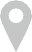 60000 Musterstadt0123 / 4567890177 / 123456789mustermann@email.deBERUFLICHER WERDEGANG 06/2006 – heute	Position 3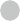 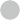 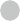 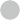 Mustermann AGLorem ipsum dolor sit ametUt wisi enim ad minim veniamDuis autem vel eum iriure dolor in hen drerit in vulputatemagna aliquam erat volutpatsed diam nonummyDuis autem vel eum iriure01/2001 – 05/2006	Position 2Mustermann Ltd.at vero et accumsan et iustoin vulputate velit esse molestiesed diam nonummy nibh euismoddolore te feugait nulla facilisidignissim qui blandit praesent luptatum11/1999 – 04/2001	Position 1Mustermann GmbHUt wisi enim ad minim veniamodio dignissim qui blandit praesentAUSBILDUNG/STUDIUM 03/1994 – 10/1999	Universität MusterstadtStudiengang XYAbschluss: Bachelor of XY (2.2)Abschlussarbeit:luptatum zzril delenit augue duis dolore te feugait nulla facilisi. SPRACHEN EnglischSpanischFranzösischPERSÖNLICHKEIT TeamfähigkeitBelastbarkeitKommunikationSelbständigkeitHOBBYS Lorem ipsum dolor sit ametNadine Mustermann /    UnterschriftSCHULDBILDUNG 07/1984 – 07/1993	Gymnasium MusterstadtAbschluss: Abitur (2,5)WEITERBILDUNG 02/2006	Führungskräfte-Seminar05/2007	Zertifikat IBESONDERE KENNTNISSE Kenntnis A	Lorem ipsum dolor sit tägliche AnwendungKenntnis B	Duis autem vel eum iriure Sehr gute KenntnisseKenntnis C	Odio dignissim qui blandit praesent lupta- tum zzril delenit augue duis Professionelle KenntnisseKenntnis D	Cum soluta nobis eleifend option congue nihilGute Kenntnisse